	В соответствии с частью 6 статьи 29 Устава города Зеленогорска, пункта 1 статьи 22 Регламента Совета депутатов ЗАТО г. Зеленогорска Совет депутатов ЗАТО г. ЗеленогорскаР Е Ш И Л:1. Образовать постоянные комиссии Совета депутатов ЗАТО г. Зеленогорска  XVII созыва из числа депутатов в следующем составе:1.1. Постоянная комиссия по бюджету, экономической политике и перспективам развития города:Козлова Анна АлександровнаКутузов Виталий ЕвгеньевичМихайлов Валерий СергеевичСташкевич Ольга ВасильевнаТерентьев Вадим ВладимировичТокмаков Николай ГеоргиевичТольга Вячеслав ВалерьевичПредседателем постоянной комиссии утвердить депутата Михайлова В.С.Заместителем председателя постоянной комиссии утвердить депутата Козлову А.А.1.2. Постоянная комиссия по местному самоуправлению, правовым вопросам и безопасности населения:Васильева Марина АнатольевнаДёмина Полина АлександровнаКвашина Ольга ГригорьевнаРыбка Антон ГеннадьевичФлягин Игорь АлексеевичПредседателем постоянной комиссии утвердить депутата Васильеву М.А.Заместителем председателя постоянной комиссии утвердить депутата Квашину О.Г.1.3. Постоянная комиссия по социальной политике и делам молодежи:Бабичева Людмила ДмитриевнаДёмина Полина АлександровнаКитаева Ольга ПетровнаКузнецов Борис СтепановичНебесная Валентина ИвановнаНикитина Татьяна СеменовнаСапова Анна ВикторовнаПредседателем постоянной комиссии утвердить депутата Сапову А.В.Заместителем председателя постоянной комиссии утвердить депутата Кузнецова Б.С.1.4. Постоянная комиссия по муниципальной собственности и вопросам ЖКХ:Бурмага Василий ЯковлевичКирьянов Игорь ИвановичКузнецов Борис СтепановичРыбка Антон ГеннадьевичСперанский Михаил ВикторовичФлягин Игорь АлексеевичПредседателем постоянной комиссии утвердить депутата Кирьянова И.И.Заместителем председателя постоянной комиссии утвердить депутата Сперанского М.В.2. Настоящее решение опубликовать в газете "Панорама".3. Контроль за выполнением настоящего решения возложить на заместителя председателя Совета депутатов ЗАТО г. Зеленогорска.Глава ЗАТО г. Зеленогорска						    П.Е. Корчашкин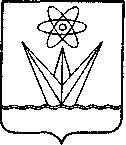  СОВЕТ ДЕПУТАТОВЗАКРЫТОГО АДМИНИСТРАТИВНО-ТЕРРИТОРИАЛЬНОГО ОБРАЗОВАНИЯ ГОРОДА ЗЕЛЕНОГОРСКА КРАСНОЯРСКОГО КРАЯРЕШЕНИЕ СОВЕТ ДЕПУТАТОВЗАКРЫТОГО АДМИНИСТРАТИВНО-ТЕРРИТОРИАЛЬНОГО ОБРАЗОВАНИЯ ГОРОДА ЗЕЛЕНОГОРСКА КРАСНОЯРСКОГО КРАЯРЕШЕНИЕ СОВЕТ ДЕПУТАТОВЗАКРЫТОГО АДМИНИСТРАТИВНО-ТЕРРИТОРИАЛЬНОГО ОБРАЗОВАНИЯ ГОРОДА ЗЕЛЕНОГОРСКА КРАСНОЯРСКОГО КРАЯРЕШЕНИЕ СОВЕТ ДЕПУТАТОВЗАКРЫТОГО АДМИНИСТРАТИВНО-ТЕРРИТОРИАЛЬНОГО ОБРАЗОВАНИЯ ГОРОДА ЗЕЛЕНОГОРСКА КРАСНОЯРСКОГО КРАЯРЕШЕНИЕ30.09.201430.09.2014г. Зеленогорскг. Зеленогорск№1-4р№1-4рО составе постоянныхкомиссий Совета депутатов ЗАТО г. ЗеленогорскаО составе постоянныхкомиссий Совета депутатов ЗАТО г. ЗеленогорскаО составе постоянныхкомиссий Совета депутатов ЗАТО г. Зеленогорска